Министерство науки и высшего образования Российской ФедерацииНачало формыКонец формыФедеральное государственное бюджетное образовательное учреждение высшего образования«Казанский государственный энергетический университет»Институт цифровых технологий и экономикиКафедра «Экономика и организация производства»РЕФЕРАТпо дисциплине «Модели экономического роста»на тему «Комплексная система критериев сопоставимости компаний при оценке бизнеса»Выполнила:студентка группы ЭКП-3-18очной формы обученияфакультета ИЦТЭ                                                                                                                    Салихова Л.Ф.Критерии сопоставимости в сравнительном подходе к оценке бизнеса:сходство по виду экономической деятельности (отраслевое сходство),размер компаний,перспективы роста и развития бизнеса,уровень финансового риска в компании,качество менеджмента	Критерии сопоставимости  компаний применяют для отбора аналогов в методе рынка капитала и методе сделок, этапы применения которых охарактеризованы по активной ссылке.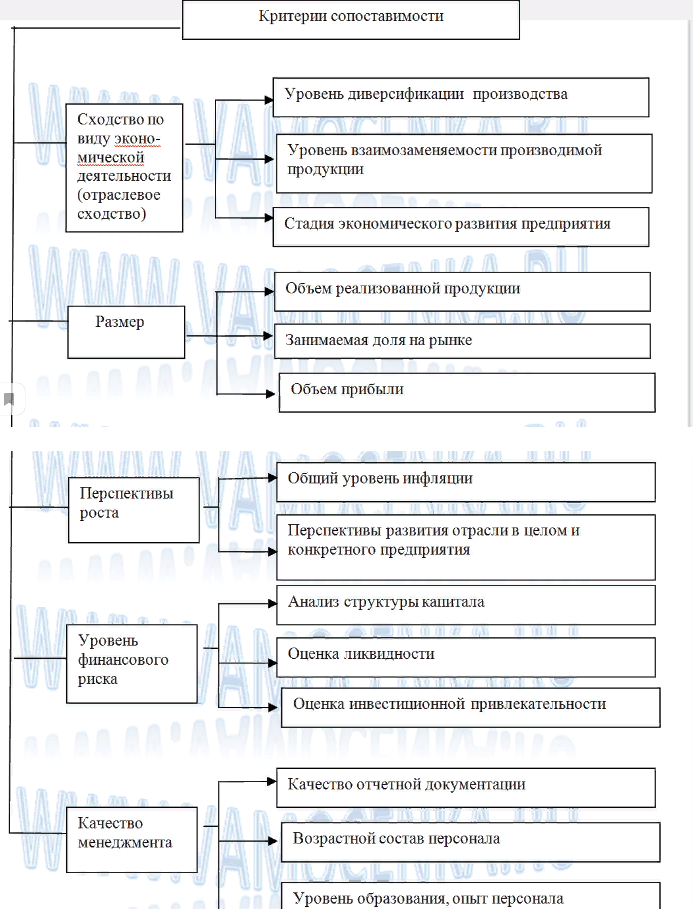 Сходство по виду экономической деятельности (отраслевое сходство).  Оцениваемая компания и предприятия-аналоги должны заниматься одними основными видами экономической деятельности (принадлежать одной отрасли). Наряду с этим, необходима также сопоставимость по таким параметрам, как уровень диверсификации производства, уровень взаимозаменяемости производимой продукции, стадия экономического развития предприятия.Размер компаний. Сравнительные оценки размера компании включают такие параметры, как объем реализованной продукции (работ, услуг), занимаемая доля на рынке, объем прибыли, число филиалов и т.д. Данный критерий не является ведущим. Если размеры оцениваемого предприятия и предприятия-аналога различны, при наличии сопоставимости по другим критериям возможно выполнение процедур корректировки.Перспективы роста компании, развития бизнеса. В процессе оценки перспектив роста компании необходимо рассматривать степень влияния общего уровня инфляции, перспектив роста отрасли в целом и индивидуальных возможностей развития конкретного предприятия в рамках отрасли. Помимо этого на основе изучения конкурентных преимуществ и недостатков оцениваемой компании рассматривается ретроспективная и прогнозируемая динамика доли предприятия на рынке.Уровень финансового риска в компании. Оценка финансового риска проводится по анализу структуры капитала, по оценке ликвидности, по оценке инвестиционной привлекательности и т.д.Качество менеджмента. Оценка данного критерия сопоставимости проводится на основе косвенных данных: качества отчетной документации, уровня образования, возрастного состава, опыта, зарплаты управленческого персонала.Перечень критериев сопоставимости, приведенный выше, не является исчерпывающим, и эксперт имеет возможность самостоятельно дополнять список дополнительными факторами. Оценщик редко находит компании абсолютно идентичные с оцениваемой, поэтому по результатам анализа критериев он может сделать один из следующих выводов:компания сопоставима с оцениваемой по ряду характеристик и по ней могут быть рассчитаны оценочные мультипликаторы;компания недостаточно сопоставима с оцениваемой и не может быть использована в процессе последующей оценки; в отчете об оценке бизнеса целесообразно обосновать данное заключение.